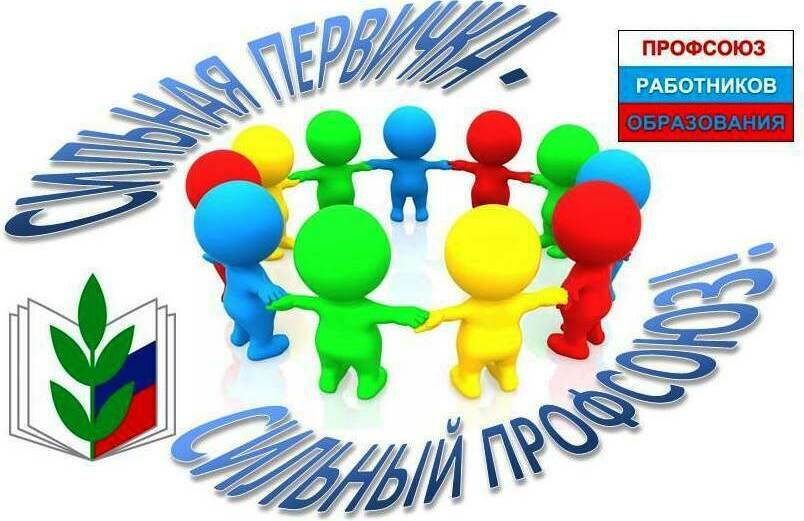 СОСТАВпрофсоюзного комитета МБОУ СОШ № 8 им. П.Н.Стратиенко ст. Новопластуновской№п/пФИО членов ПКвыполняемая работа1Черухина Ирина АлександровнаПредседатель ПК2Фрулева Елена ДмитриевнаЗам. Председателя ПК3Хмельницкая Елена ВладимировнаЧлен ПК4Луцкович Елена ВладимировнаЧлен ПК5Воротников Екатерина ОлеговнаЧлен ПК6Даниленко Татьяна СергеевнаЧлен ПК7Коробкина Наталья ВалерьевнаЧлен ПК